Year 1 Autumn Term Curriculum PlanEnglishMathsSciencePSHE and RSE (Jigsaw)Handa’s Surpriseand Stickman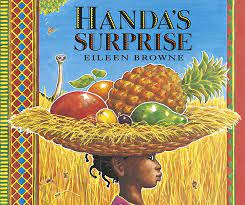 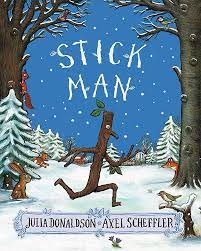 The children will learn: Story structure & rhymes stories including typical story language featuresJoin in with predictable phrases in the story.Anticipate key likely events in the story. Explore and recall events from the story in order.Comments on things that interest them, links text content to own life experiences.Orally say simple sentence writing based on learned storyWrite simple sentences based on a learned storyHerts For Learning Essential Maths teaching Sequence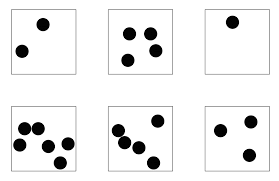 The children will learn:Counting to 100 Mathematical language Positional LanguageSubitising numbers to 10 Exploring numbers to 10 Calculating within 10 Exploring numbers to twenty Use mathematical equipment to explain strategies Shape  - 2D and 3D All about MeAnd Best Material for an UmbrellaSeasonal CCHANGES 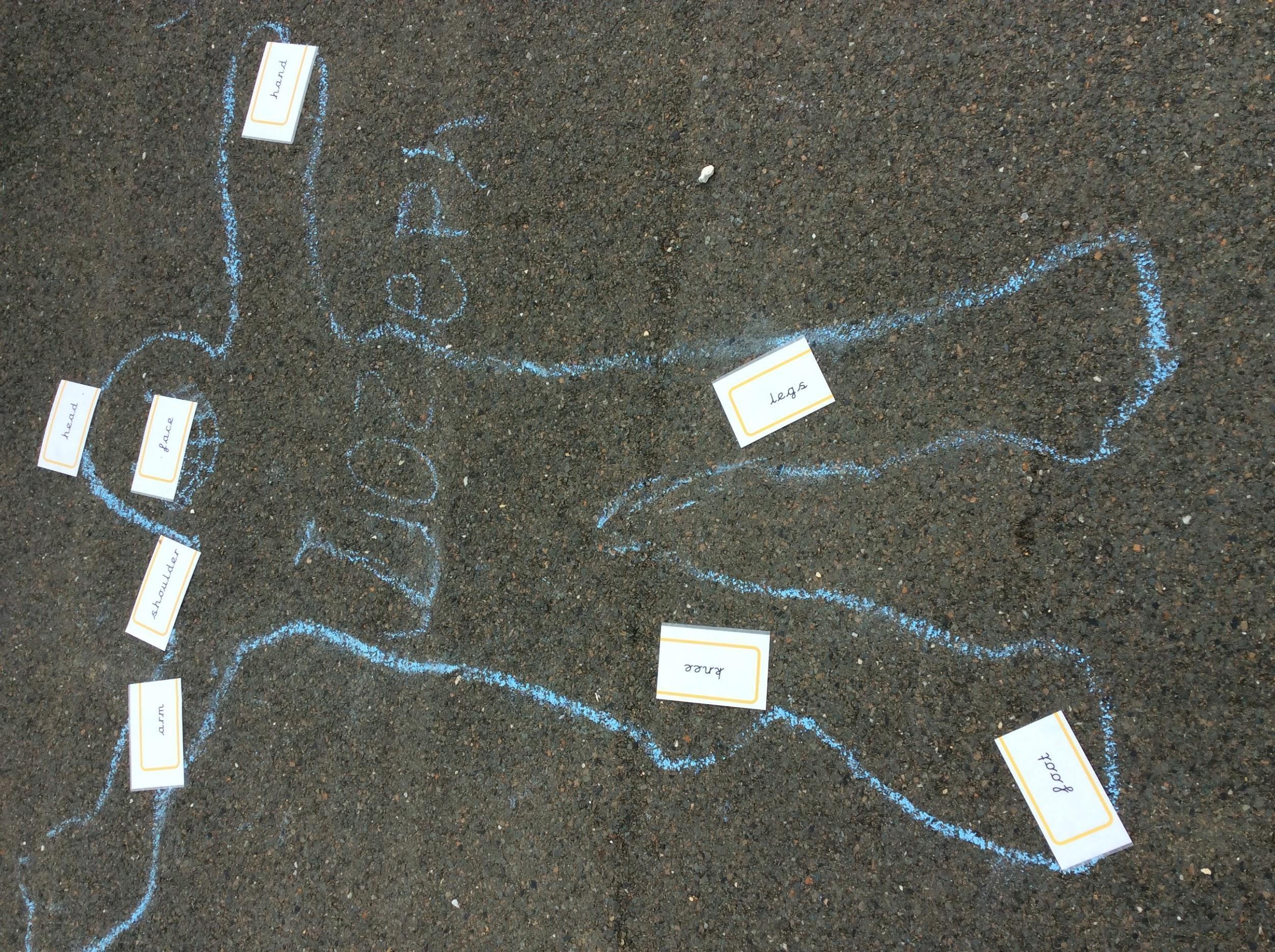 The children will learn: All about MeTo Identify, name, draw and label the basic parts of the human bodyTo explain which part of the body is associated with each sense.Working Scientifically: Children will use their senses to compare different textures, sounds, tastes and smells.MaterialsTo distinguish between an object and the material from which it is made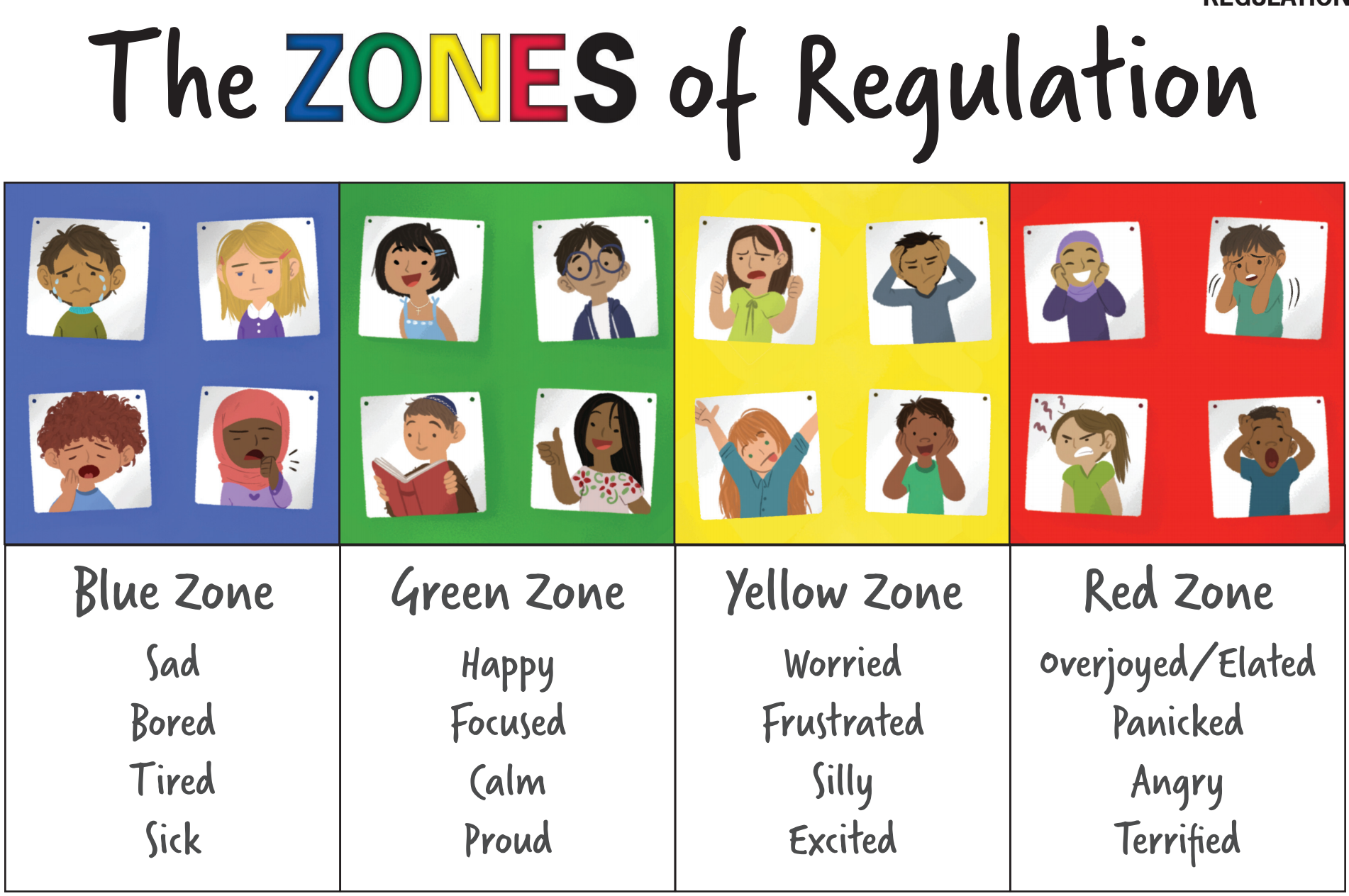 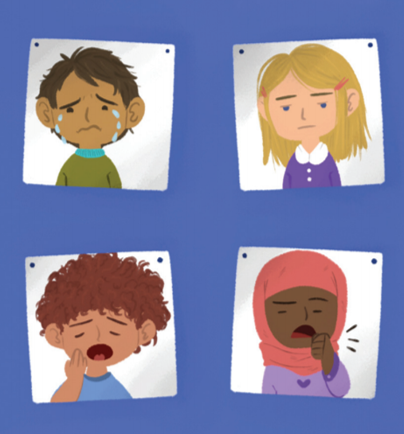 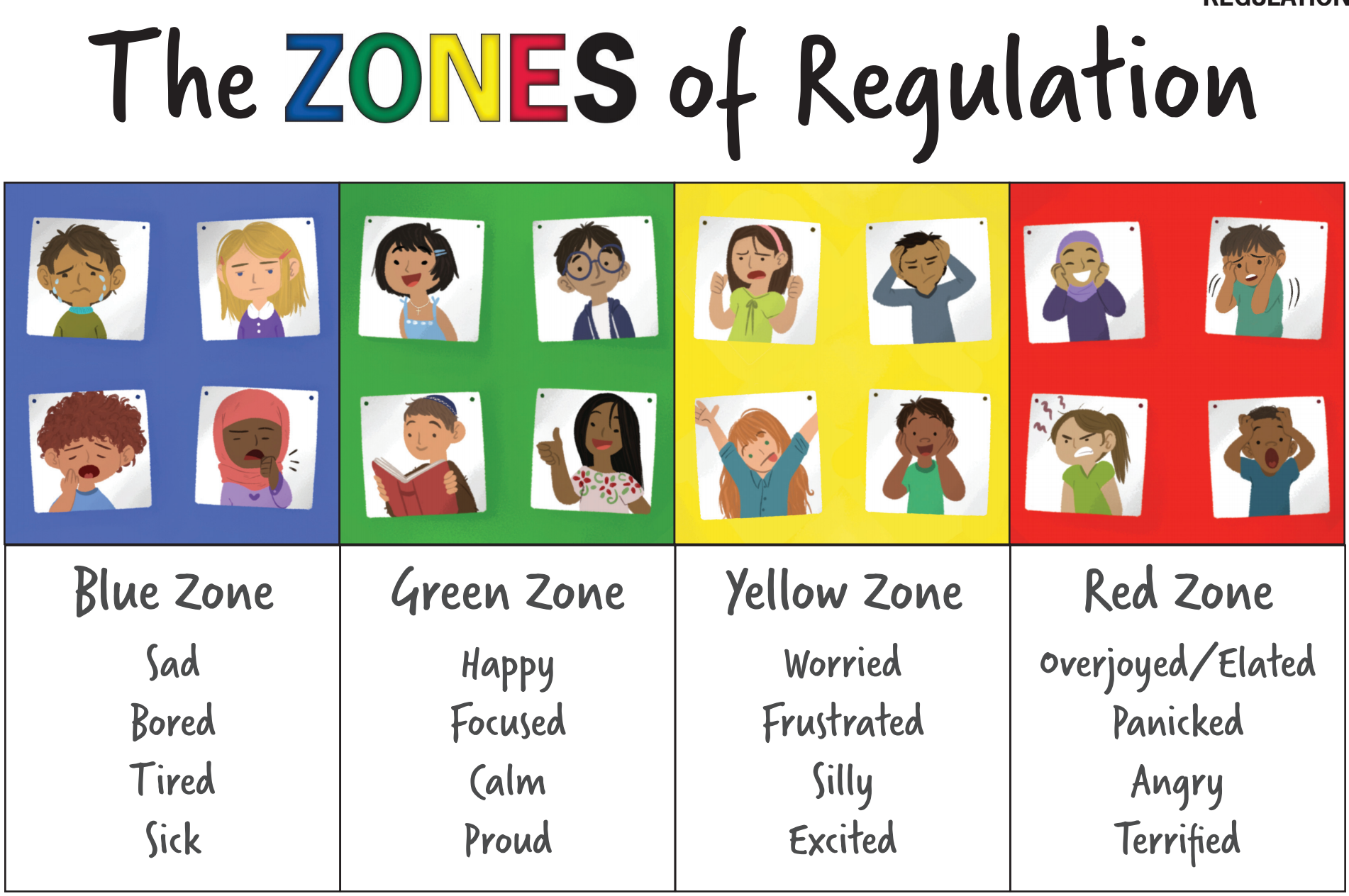 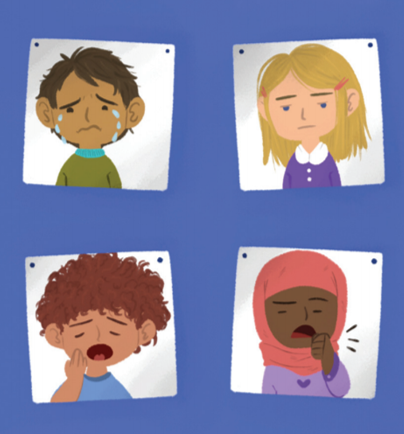 To identify and name a variety of everyday materials, including wood, plastic, glass, metal, water, and rockWorking scientifically:Perform simple tests to explore questions e.g. what is the best material for an umbrella Jigsaw SchemeBeing Me in My World andCelebrating Difference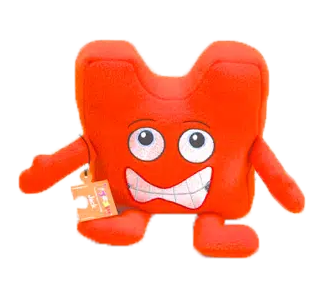 The children will learn:To feel special and safeTo be part of a classTheir rights and responsibilitiesAbout rewards and feeling proudAbout consequencesAbout similarities and differencesWhat bullying is and know how to deal with itAbout making new friendsTo celebrating the differences in everyone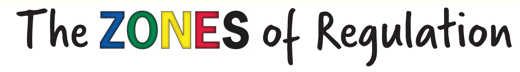 The children will learn:To identify a range of emotions in themselves and others.About emotions impacting behaviourTo regulate their emotions using different tools and strategies. HistoryGeographyArt and DesignDesign and TechnologyWatford Old and New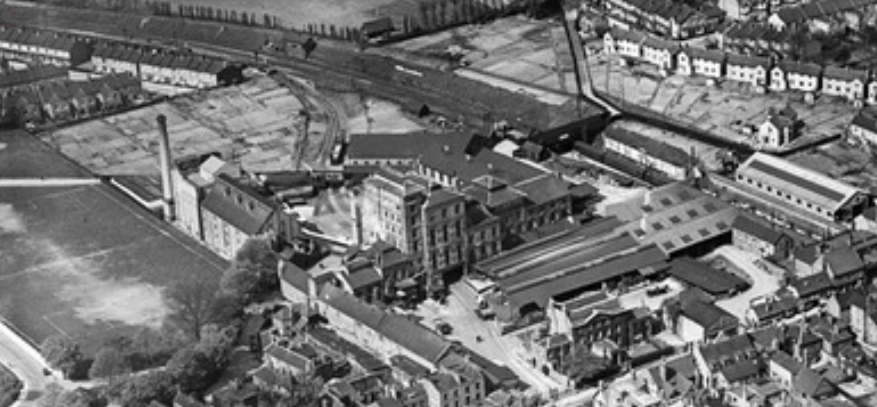 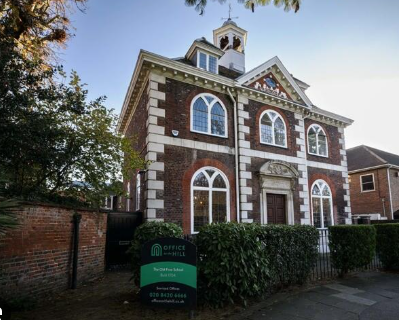 Children will learn:To know what our school was like before it was builtTo explore sources which show the past of Watford FieldsTo know that there are sources of historical importance To identify old and new buildings in Watford To know how the use of buildings can change over timeMy Local Area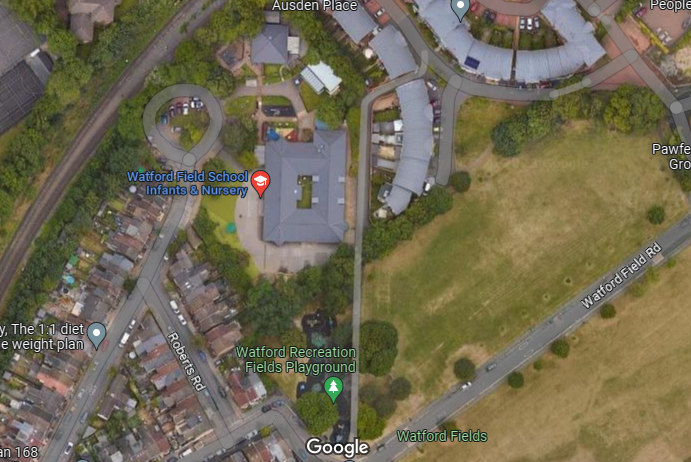 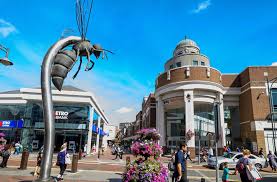 Children will learn:What an aerial viewpoint is (aerial shots of the school)To identify Watford on a mapTo identify Watford Fields on a map (draw a map)To identify the physical features of Watford on a map To identify the human features of Watford on a map Piet Mondrian (1972-1944)- Dutch painter and Bridget Riley 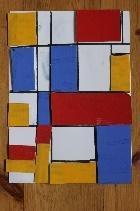 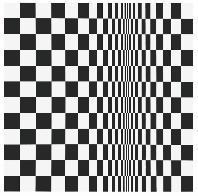 Children will learn: About the works of two artists and compare similarities and differencesTo express opinions on different art work To use drawing, line, shape and colour to develop  ideas To experiment with lines and colour To create a final piece using developed skills of line and colour To self-evaluate Food TechnologyFruit Smoothies 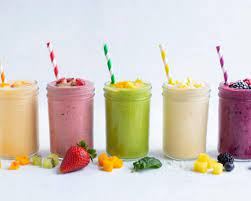 Children will learn:Where different fruits come fromTaste different fruits Understand that fruits are healthy Identify different food types on the eat well plateDesign a healthy smoothieThe rules of health and safety whilst using kitchen utensilsThe importance of hygieneTechniques in cutting and grating fruit safelyTo create a smoothies To self-evaluate Physical EducationReligious EducationMusicComputingBall skills and Yoga 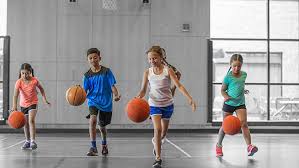 Children will learn:To develop skills in balancing, agility and coordination To apply these skills in a range of activitiesTo develop skills in games which include simple tactics for attacking and defendingTo learn to co-operate and work in a teamThankfulness, Light and Christmas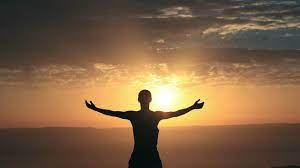 Children will learn: To identify how people give thanks To learn about how different have different festivals and celebrations that give thanks (Sukkot - Judaism and Harvest - Christianity)To identify the importance of light in everyday livesTo know that Diwali is an important celebration in Hinduism and how it is celebratedTo identify how light is represented through symbols in different religions like Christianity and HinduismTo identify why Christmas is important to Christians through learning about the Nativity Charanga Music Scheme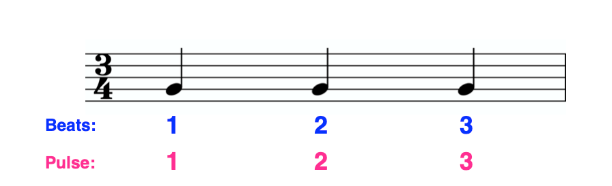 Children will learn: To identify pulse/beat within a piece of musicTo identify rhythm in a piece of musicTo identify pitch in a piece of music To be able to speak chants and sing a song in time to the beatTo explain how a piece of music can make me feelTechnology around us and digital painting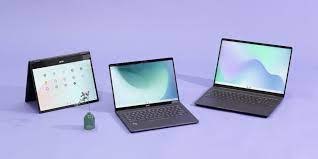 Children will learn:How to login to Chromebooks, How to use them including the mouse and keyboardTo understanding what technology isTo identify parts of a computer To create rules for using technology safely and responsibly at school and beyond, as well as being happyThe importance of passwords